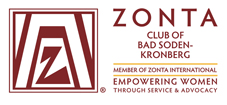 Aufruf: Zonta Club Bad Soden-Kronberg sammelt für FlohmarktHochwertige Spenden gesucht zur Unterstützung von Frauen und Mädchen in TansaniaAm 01. Juli 2018 ist es wieder soweit. In den Gassen der Kronberger Innenstadt drängen sich die Besucher auf der Suche nach Ausgefallenem, Kuriosem, Lustigem oder auch nach einem Schnäppchen. Es ist wieder Flohmarkt, ein absolutes Muss für den leidenschaftlichen Liebhaber ausgefallener Utensilien aller Art. Mit dabei, der Zonta Club Bad Soden-Kronberg. Warum? Die Zontians engagieren sich für einen guten Zweck, für das St. Francis Homecraft Center in Poli Sangisi. In der tansanischen Hauswirtschaftsschule werden junge Frauen und Mädchen in praktischen Fähigkeiten wie Kochen, Schneidern und Gärtnern sowie Englisch und Mathematik ausgebildet, damit sie einmal selbst Geld verdienen und eine eigenständige Existenz aufbauen können.  Für den Zonta-Stand auf dem Kronberger Flohmarkt am 01. Juli 2018 sammeln die Zontians Schmuck, Kleidung, Handtaschen, hochwertige Accessoires und kuriose Steh-Rümmchen. „Gefragt ist alles, was originell ist, sich gut verkaufen lässt und die Kasse zum Klingeln bringt“, sagt Silke Wolter, Präsidentin des Zonta Clubs Bad Soden-Kronberg. „Deshalb bitten wir alle, ihre Speicher, Keller, Kleiderschränke und Kommoden zu durchforsten nach schönen, sehr gut erhaltenen Sachen (bitte keine Bücher und keinen Sperrmüll), die sie für einen guten Zweck zur Verfügung stellen wollen“, so Wolter weiter. Über zehn Jahre beteiligt sich der Zonta Club Bad Soden-Kronberg bereits mit einem Stand am Flohmarkt Kronberg und verkauft eine Waren für den guten Zweck. Wenn Sie den Zonta Club Bad Soden-Kronberg beim Flohmarkt Kronberg mit Verkaufsgegenständen unterstützen wollen, melden Sie sich bitte bei Silke Wolter, Tel. 0162 5199458 oder per E-Mail unter info@zonta-bad-soden.de. „Wir freuen uns über alles, was Geld für unsere Schützlinge in Tansania bringt“, sagt Wolter abschießend. Im vergangenen Jahr konnte der Zonta Club Bad Soden-Kronberg aus den Flohmarkteinnahmen ??? Euro nach Tansania überweisen. Insgesamt kamen bisher ??? Euro für das St. Francis Homecraft Center zusammen.BU: Seit vielen Jahren ist der Zonta Club Bad Soden Kronberg mit einem Stand am Flohmarkt in Kronberg vertreten und verkauft Sachen, die zuvor gespendet wurden, für einen guten Zweck.Hintergrund
Zonta ist ein überparteilicher, überkonfessioneller und weltanschaulich neutraler Zusammenschluss berufstätiger Frauen in verantwortungsvollen Positionen, die es sich zur Aufgabe gemacht haben, die soziale, wirtschaftliche und rechtliche Stellung der Frau weltweit zu fördern. Zonta wurde 1919 in den USA gegründet und hat heute weltweit rd. 30 000 Mitglieder in 1.200 Clubs in 67 Ländern. Der Zonta Club Bad Soden-Kronberg wurde 1987 gegründet und feierte im vergangenen Jahr sein 30jähriges Bestehen. Er hat derzeit 35 Mitglieder.Mehr Information zum Zonta Club Bad Soden-Kronberg unter http://www.zonta-bad-soden.de.Kontakt:Sylke Becker, Zonta Club Bad Soden – Kronberg, Kommunikation 2016-2018, Tel. 0171 2656890, sekretaerin@zonta-bad-soden.de.